Видеосеминар по аэромеханикеСеминар проходит в режиме телемоста ЦАГИ-ИТПМ СО РАН-СПбПУ-НИИМ МГУ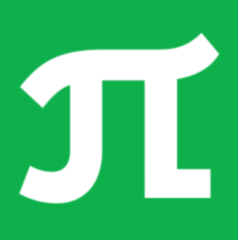 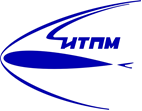 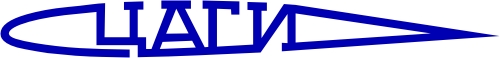 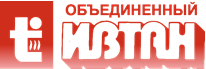 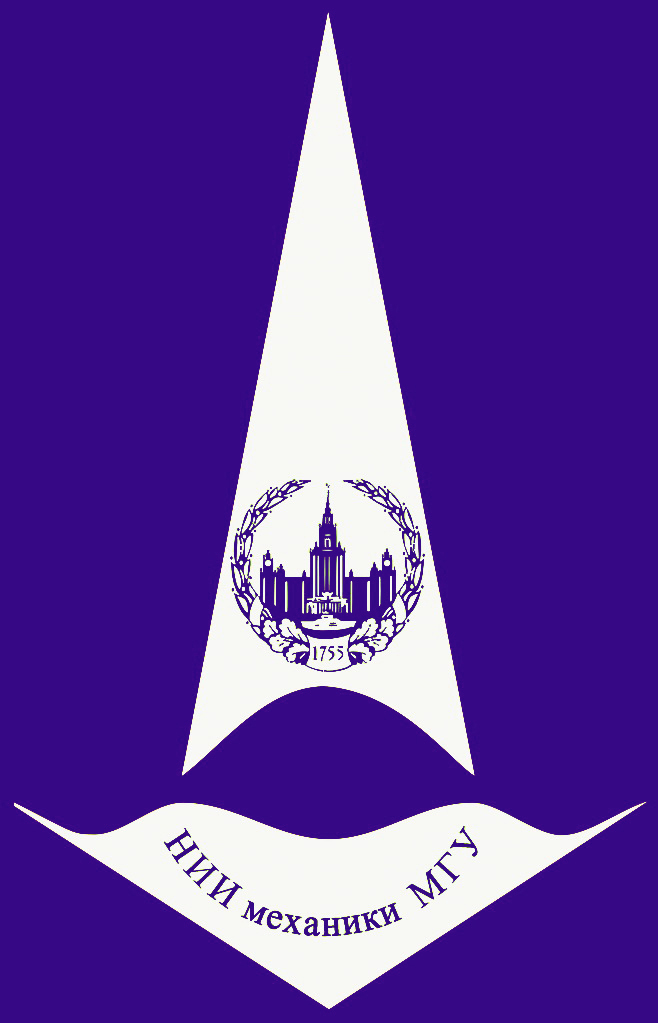    21 ноября       конференц-зал      в 11:002017 г                   корп. №8   21 ноября       конференц-зал      в 11:002017 г                   корп. №8РАЗРАБОТАННЫЕ БПЛА С ИСПОЛЬЗОВАНИЕМ МНОГОЦЕЛЕВОГО ПОДХОДА (online - трансляция из МАИ)РАЗРАБОТАННЫЕ БПЛА С ИСПОЛЬЗОВАНИЕМ МНОГОЦЕЛЕВОГО ПОДХОДА (online - трансляция из МАИ)Докладчик:Брусов Владимир Сергеевич (МАИ)vsbrusow@mail.ruvsbrusow@mail.ru